Муниципальное казенное учреждение культуры 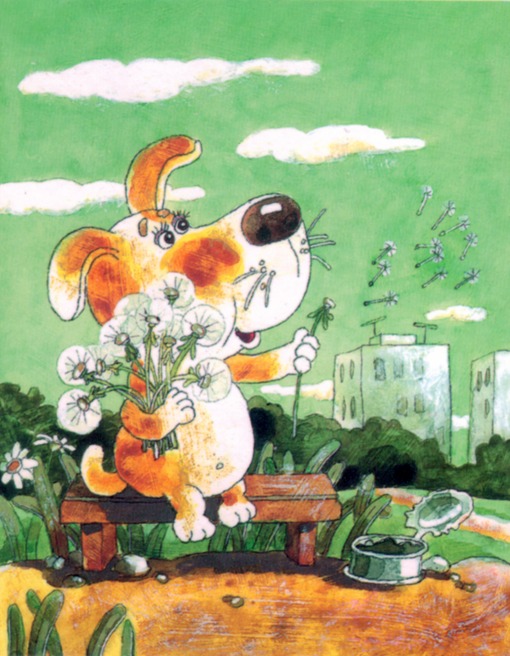 «ЦЕНТРАЛИЗОВАННАЯ БИБЛИОТЕЧНАЯ СИСТЕМА» КАНАВИНСКОГО РАЙОНА Г.Н.НОВГОРОДАЦЕНТРАЛЬНАЯ РАЙОННАЯ ДЕТСКАЯ БИБЛИОТЕКА ИМ.А.ПЕШКОВА.РЕКОМЕНДАТЕЛЬНЫЙ СПИСОК – ИГРУШКА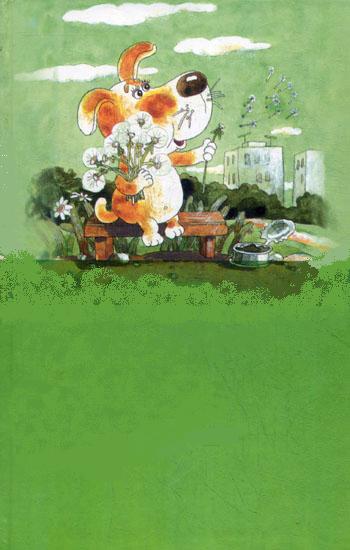 Умная собачка Соня, или Хорошие книжки для девчонок и мальчишек :  рекоменд. список-игрушка для детей дошк. и млад. шк. возраста / МКУК ЦБС Канав.района ; ЦРДБ им. А. Пешкова ; сост. И.А. Калинина, О.В. Каленова. – Н. Новгород, 2013. – [К 55-летию А.А. Усачева]Дорогой друг!У тебя в руках необычный список книг замечательного детского писателя Андрея Алексеевича Усачева. Прочитай их, и ты сможешь разгадать ребусы и кроссворд. Всё прочитано, проверено и одобрено собачкой Соней. 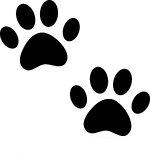  Усачев А.А. Азбука Бабы-Яги / А.А. Усачев; худож. Г. Соколов. – М. : Самовар, 2008. – 63 с. : ил. – (Любимые книги детства).У меня есть любимая бабушка. Живет она в Калужской области. И зовут ее Баба-Яга. Каждое лето я заезжаю к ней – дровишек порубить, избушку подправить и сказочную «Азбуку» почитать…Усачев А.А. Азбука хорошего поведения / А.А. Усачев; худож. А. Н. Лукьянов. – М. : РОМЭН: Пресс, 2012. – 64 с. : ил. – (Детская библиотека РОСМЭН)Что такое этикет – Знать должны мы с детских лет.Это нормы поведения:Как ходить на день рождения?Как знакомиться? Как есть?Как звонить? Как встать? Как сесть?..Усачев А.А. Жили-были ежики / А.А. Усачев; худож. Н. В. Кузнецова. – М. : Самовар, 2009. – 78 с. : ил. – (Сказка за сказкой)Ёжику Вовке исполнилось уже три года. И он закончил первый класс лесной школы. А его сестренка Вероника была еще совсем маленькой. Но характер у нее был жутко вредный. Она вечно увязывалась за братом, всюду совала свой черный носик и, если что было не по ней, пищала тоненьким голоском.Усачев А.А. Мои географические открытия: для путешественников любого возраста / А.А. Усачев; худож. А. Шевченко. – М. : ОЛМА- Пресс, 1999. – 160 с. : ил. – (Учебники профессора АУ)Дружный народ в Антарктиде - Пингвины,Во всем коллективны они и едины:Строем Пингвины идут на обед,Хором орут по-пингвиньи: «Привет!»…Усачев А.А. Мы играли в Паповоз / А.А. Усачев; худож. У.В. Шалина. – М. : Самовар, 1990. – 108 с. : ил. – (Детские классики)Когда вы заблудитесь в темном лесуИ встретите злую сову,Вы крикните только погромче: - АУ!И вам отзовется АУ…Усачев А.А. Приключения маленького человечка: Всеобщая декларация прав человека в пересказе для детей / А.А. Усачев; худож. А. Шевченко. – М. : Самовар, 2005. –94 с. : ил. – (Школьная библиотека)Маленький Человек сажал в своем саду цветы, рассказывал людям об их правах, и у него появилось много больших друзей.- Спасибо – говорили они ему. – Вы делаете ОЧЕНЬ БОЛЬШОЕ ДЕЛО!- Ну что вы, - смущался Маленький Человек…Усачев А.А. Умная собачка Соня / А.А. Усачев; худож. Д. Трубин. – М. : ОНИКС, 2006. – 62 с. : ил. – (Библиотека детской классики)Каждый день Иван Иванович уходил на работу, а собачка Соня сидела одна в своей шестьдесят шестой квартире и ужасно скучала.Наверное, поэтому с ней и случались всякие интересные истории.Усачев А.А. Чудеса в Дедморозовке / А.А. Усачев; худож. А. Алир. – М. : Самовар, 2011. – 159 с. : ил. – (Школьная библиотека)Дедушка что-то прошептал – и из мешка вылетела золотая звезда: она поднялась высоко в воздух, а затем опустилась на верхушки. Следом вылетели разноцветные светящиеся шары и закружили вокруг елки…Усачев А.А. Школа снеговиков / А.А. Усачев; худож. А. Алир. – М. : Самовар, 2012. – 142 с. : ил. – (Школьная библиотека)Далеко на Севере, где-то в Архангельской или Вологодской области, есть невидимая деревня Дедморозовка. Невидимая, потому, что накрыта она волшебгным невидимым покрывалом.В этой деревне и проводят большую часть времени Дед Мороз и его внучка Снегурочка. А еще там живут помощники Деда Мороза снеговики и снеговички…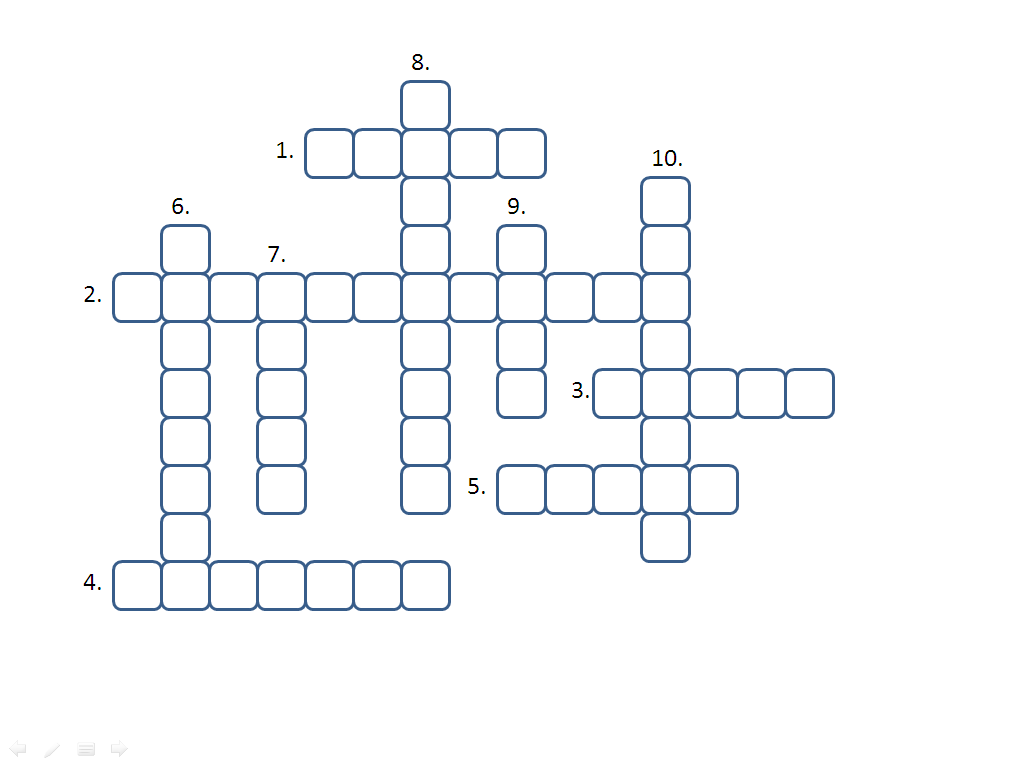 По горизонтали: 1. Что не нравилось Соне в книгах? 2. Невидимая деревня3. Кот Деда Мороза4. Мы играли в …5. Как звали ежика, который играл в футбол? По вертикали:6. Сестра ежика7. Полярная сова8. Помощники Деда Мороза9. Королевская дворняжка10. Штукалка«Читать книги Соне очень нравилось. Но очень не нравилось ей, что все книги кончаются одинаково…»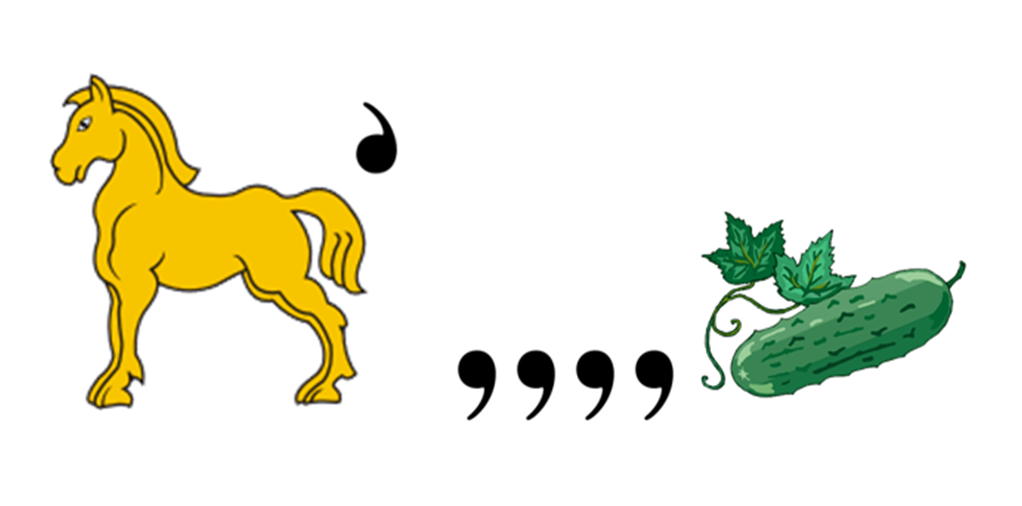 «Хорошо, что я вовремя догадалась выпрыгнуть, - дуя на ошпаренный хвостик, думала умная собачка Соня.- А то бы и не заметила, как сварилась!»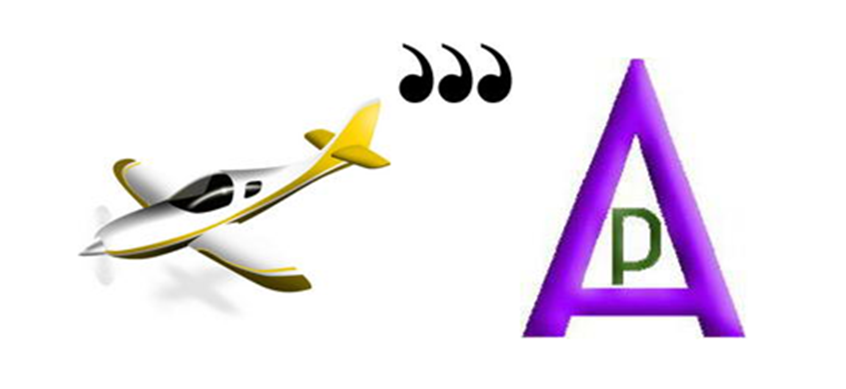 Соня ясно представила, как вода из океана течет в море, из моря – в реку, из реки – в трубу, а из трубы – прямо в кран! – и это ей ужасно понравилось.«Но если вода течет из реки, - подумала вдруг Соня, - а в реке есть рыба, то значит, она течет вместе с рыбой… А раз она течет вместе с рыбой, - подумала Соня, - то, значит я могу устроить отличную …»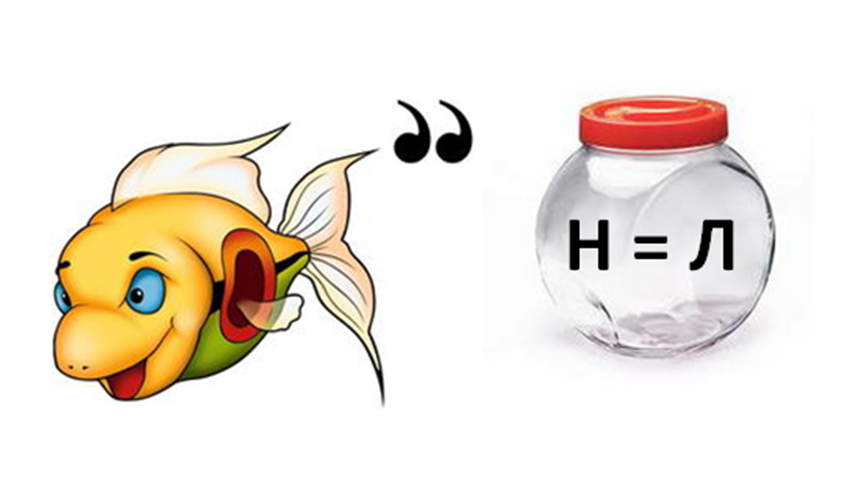 В одном городе, на одной улице, в одном доме, в квартире номер шестьдесят шесть, жила-была маленькая, но очень умная собачка Соня. У Сони были черные блестящие глаза и длинные, как у принцессы ресницы, и еще аккуратный хвостик, которым она обмахивалась, как веером.А еще у нее был хозяин, которого звали Иван Иваныч…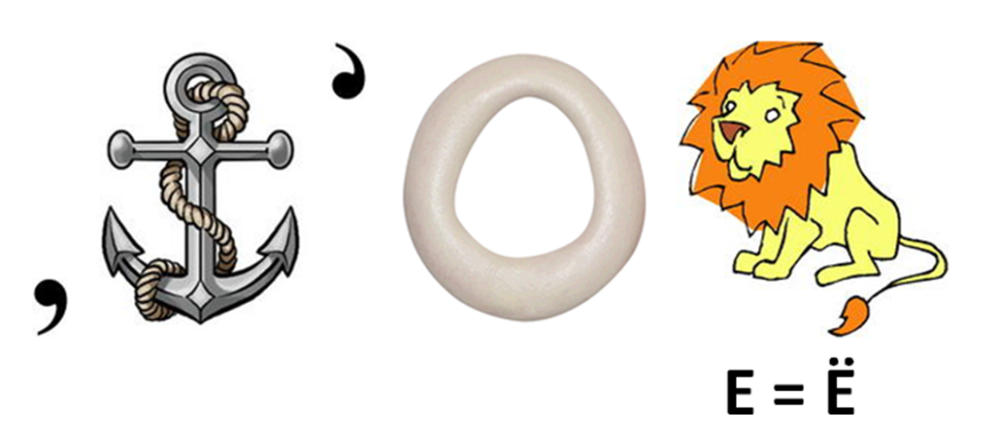 